Муниципальное бюджетное учреждение дополнительного образования«Центр внешкольной работы»Игровая программа для детей  6-9 лет«Час веселого настроения»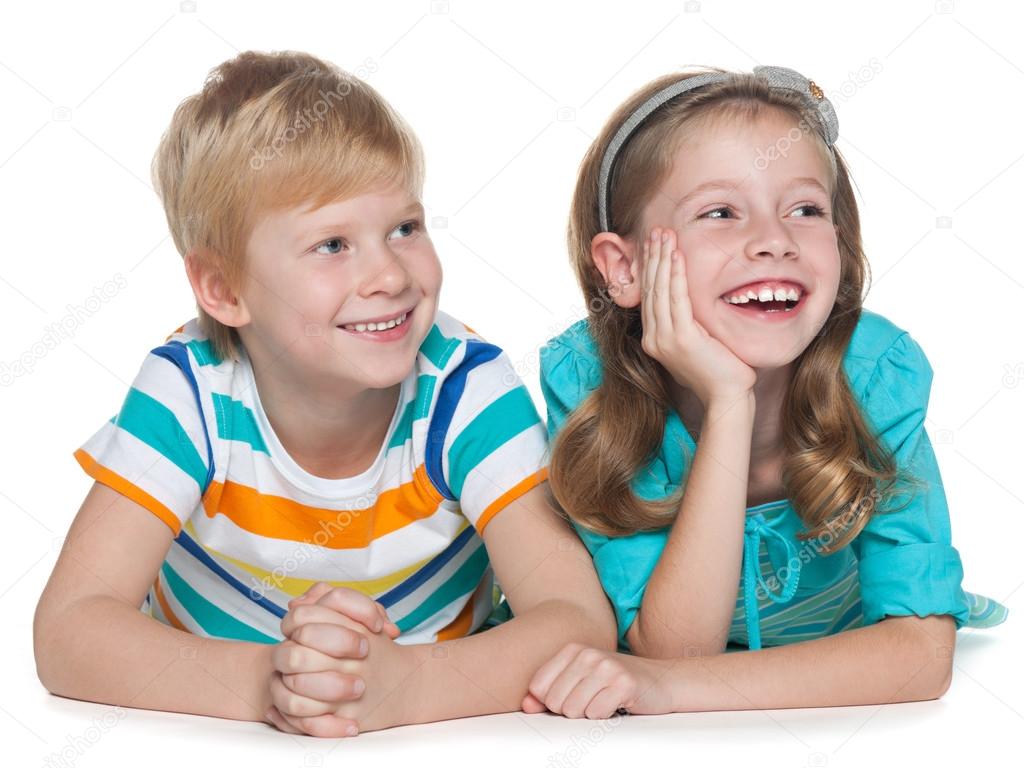 Составитель: педагог-организатор подросткового клуба «Дружный»Мелющенкова Ольга ВикторовнаЦель: создание веселой игровой атмосферы, хорошего настроенияЗадачи: познакомить детей с веселыми играми и розыгрышами;  способствовать развитию мышление, память, сообразительность, чувство юмора.Как же можно поднять настроение? Можно послушать смешные истории, потанцевать, пошутить над кем-то, но все-таки лучшее лекарство от скуки, конечно же, - игра. Предлагаю вам окунуться в атмосферу шуток и розыгрышей! Итак, - Весёлая разминка. Читаем и выполняем упражнения :Мы веселые мартышки,Мы играем громко слишком.Мы ногами топаем,Надуваем щечки,Скачем на носочках.И друг другу дажеЯзычки покажем.Дружно прыгнем к потолку,Пальчик поднесем к виску,Оттопырим ушки,Хвостик на макушке.Шире рот откроем.Гримасы все построим.Как скажу я цифру три –Все с гримасами замри.Раз, два, три! Ну как поднялось ли у вас настроение?  Теперь идём в гости к почемучкам1.     Что будет делать ворона, прожив 3 года? (Жить четвертый.)2.     На каких полях трава не растет? (На полях шляпы.)3.     Когда черной кошке легче всего пробраться в дом? (Когда открыта дверь.)4.     Сколько горошин входит в пустой стакан? (Нисколько. Горошины не умеют ходить.)5.     На какое дерево садится птица после дождя? (На мокрое.)6.     Что есть у слонов и больше ни у каких животных? (Хобот.)7.     Сколько на березе растет яблок, если на каждой ветке по 4 яблока. А веток – 6? (На березе яблоки не растут.)8.     В каком городе сто девочек и один мальчик? (Севастополь)9.     Какую картошку не ест колорадский жук? (Пирожное)10.  В названии какой птицы сорок букв? (Сорока)11.  Какой месяц короче других? (Май)12.  Какой конь без ног? (Шахматный)13.  У какого охранника 100 лиц? (Сторож)14.  На каких полях не растет трава? (На полях шляпы)15.  Какое ушко не слышит? (Игольное)16.  Какой овощ самый музыкальный? (Фа-соль)17.  Что можно увидеть с закрытыми глазами? (Сон)А сейчас песенная угадайка:1.     Песня об исчезновении щенка с рыжими пятнами и хвостом в виде  кисточки. (Пропала собака.) 2.     Песня о животном, которого знает каждая дворняжка. (Песенка Чебурашки.)3.     Песенка о ежедневных занятиях детей в течение 10 – 11 лет. («Чему учат в школе».) 4.     Песня о длительном путешествии маленькой девочки в яркой шапочке. («Если долго-долго-долго».)5.     Песня о самом радостном празднике, который бывает раз в году. («День рожденья».) 6.     Песня по слогам о деревянном человечке. (Буратино.) Пришло время вспомнить сказочных героев.Парень слез с любимой печки,За водой поплелся к речкеЩуку в проруби поймалИ с тех пор  забот не знал   (Емеля)То не золото сверкает,То не солнышко сияетЭто сказочная птицаВ сад на яблоню садится. (Жар – птица.)На кочке болотнойНевестушка ждетКогда же за неюЦаревич придет (Лягушка-царевна.)Много серебра и златаВ сундуках своих попрятал.В мрачном он дворце живетИ чужих невест крадет(Кощей-бессмертный.)И на мачеху стиралаИ горох перебиралаПо ночам при свечкеА спала у печкиХороша, как солнышкоКто же это? ( Золушка)Он всегда живет всех вышеУ него есть дом на крышеЕсли ляжешь быстро спатьТы с ним можешь поболтать.Прилетит к тебе в твой сонЖивой веселый … (Карлсон.)И ещё…1. Кто из героев русской народной сказки был хлебобулочным изделием. (Колобок.) 2.     Герои какой литературной сказки были сельскохозяйственными продуктами? (Чипполино.) 3.     Кто из сказочных героев любит поговорку «Одна голова хорошо, а две лучше»? (Змей Горыныч.) 4.     Кто из героев французской сказки любил обувь осеннее - зимнего сезона? (Кот в сапогах.) 5.     Кто из сказочных героев появился на свет благодаря истреблению деревьев? (Буратино.) 6.     Какое домашнее животное, точнее сказать, птица, однажды принесла хозяевам изделие из драгоценного металла? (Курочка Ряба.) 7.     Какая русская народная сказка прославляет лентяев? («По щучьему велению».) Ну а теперь возьмите лист бумаги и нарисуйте улыбающегося человечка. Нарисовали? И пусть его улыбка зарядит вас хорошим настроением на весь день.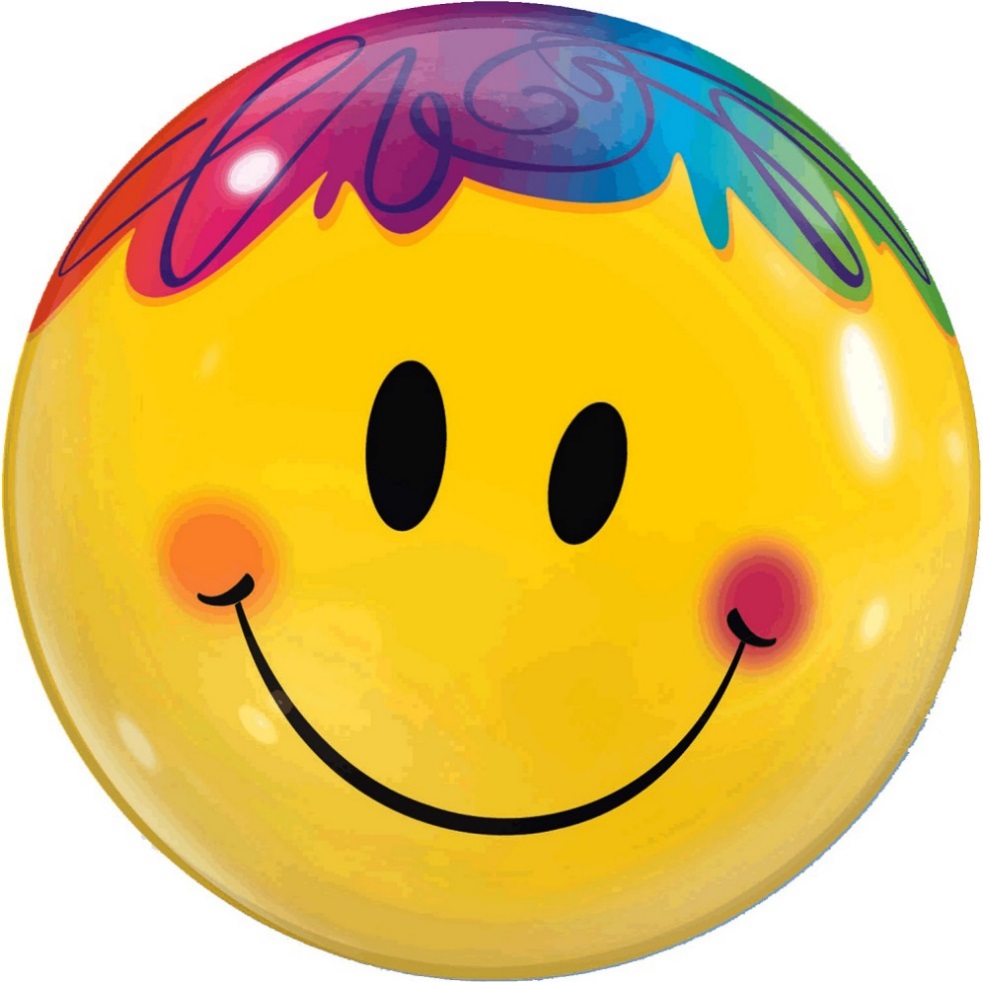 А я, в скором времени,  жду вас в подростковом клубе «Дружный», где у меня припасено  для вас еще больше весёлых конкурсов!  Использованные ресурсы:http://webdeti.net: задачи-шуткиhttp://veselajashkola.ru/: школьные частушкиhttp://best-for-children.ru/: открытка дети поютhttp://www.musicmegabox.net/content/song/788/Ulyibka/ песня «Улыбка»http://www.musicmegabox.net/content/song/81/Vmeste_veselo_shagat/ песня «Вместе весело шагать»http://www.prazdnik.by/: история праздника